Die Gemeinde Altnau liegt am Bodensee. Wir sind eine offene, ländliche Kirchgemeinde mit rund 1700 Mitgliedern – umfassend Altnau, Landschlacht, Herrenhof, Schönenbaumgarten und Zuben.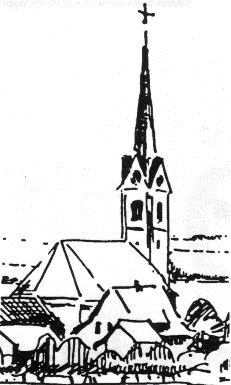 Infolge Pensionierung suchen wir per 1. November 2021 oder nach Vereinbarungeine Pfarrerin / einen Pfarrer bzw. ein Pfarrehepaar (100 – 120%)Sie …sind authentisch, in einer lebendigen Beziehung zu Jesus Christus und im Glauben fest verwurzeltsind kontaktfreudig, interessiert, aufgeschlossen und haben ein Herz für Menschen - unabhängig von derer Alter, Konfession oder Nähe zur Kircheverkünden das Evangelium verständlich, zeitgemäss in Wort und Tat, auf Grundlagen der Bibel und begleiten Menschen in einem lebendigen, tragfähigen Glauben sind engagiert, begeisterungsfähig, haben Ideen mit Kindern, Jugendlichen und Familien unsere Gemeinde weiter zu entwickeln, neue Angebote für Erwachsene zu gestalten und verbinden Generationen (Gemeindeaufbau)fördern ein vielfältiges Gemeindeleben mit modernen und traditionellen Gottesdienstensind offen für ökumenische Begegnungen und Zusammenarbeit bei Anlässen und Gottesdiensten sind ein Teamplayer und motivieren andere,  sich gabenorientiert im Gemeindeleben einzubringen und begleiten sie dabeisind ein Netzwerker und möchten aktiv am Dorfleben teilnehmenhaben eine charismatische Stimme, sind rhetorisch stark und gut verständlichWir …sind eine Kirchgemeinde, die den Gemeindeaufbau mit den Schwerpunkten Kinder, Jugend und Familien ausbauen willbieten die Unterstützung einer motivierten Kirchenvorsteherschaftsind eine Kirchgemeinde, die bereit ist, Bewährtes zu pflegen und Neues zu wagenpflegen eine gute ökumenische Zusammenarbeithaben ein Sekretariat, das Sie von administrativen Arbeiten entlastetbieten Unterstützung durch eine  Jugenddiakonin im 50% - Pensumhaben eine Gemeinde mit guten Schulen und ein lebendiges Dorfleben mit vielen Vereinenbieten ein wunderschönes Pfarrhaus mit Sicht auf den Bodenseeregeln die Besoldung nach den Richtlinien der Evang. Landeskirche ThurgauFühlen Sie sich angesprochen? Dann lernen wir Sie gerne kennen! Wir freuen uns auf Ihre vollständige Bewerbung per E- Mail (zu einem einzigen PDF zusammengefasst)bis spätestens 31. Oktober 2020 an den Präsidenten der Pfarrwahlkommission: Matthias Tödtli,Altnau, Tel: 071 411 24 44 praesidium@evang-altnau.ch, www.evang-altnau.ch